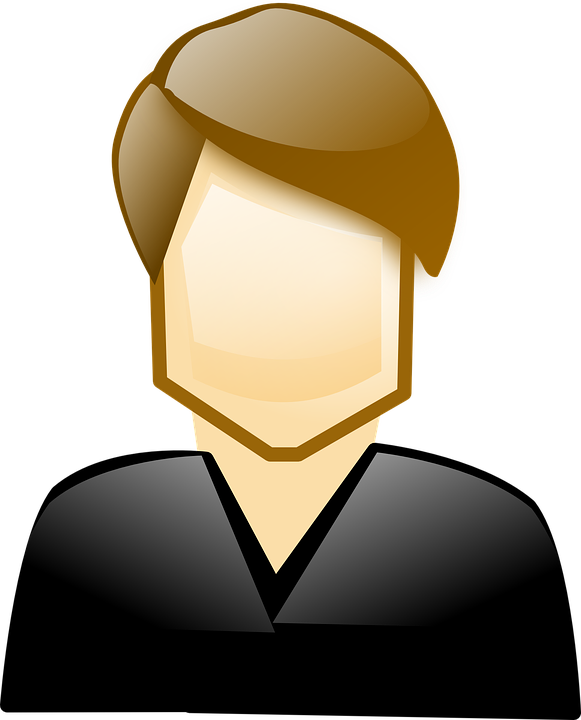 FORO Quiero invitarle cordialmente a participar en el foro¿CÓMO SE APLICA LA TEORÍA DE TAYLOR, FAYOL, Y ELTON MAYO A LAS EMPRESAS?A continuación deberán ingresar al link:http://www.letrak.com.co/alejandro/material/adm/teoremas_administrativos.pdf Una vez leído comiencen su participación  